	Оборудование учебных кабинетовДля организации педагогического процесса в МБДОУ оборудованы:Музыкально - спортивный зал Методический кабинетГрупповые помещения (6 групп) – 4 в основном здании; 2 – в структурном подразделенииКласс ПДД (для игр, изучения правил ДД, отработки навыков поведения на дороге, перекрестке).Все помещения в достаточной степени оснащены необходимыми наглядными, методическими и дидактическими пособиями, материалами.
МБДОУ оснащено в достаточном количестве мебелью, соответствующей возрастным особенностям обучающихся. Мебель промаркирована в соответствии с санитарно – гигиеническими требованиями. Групповые оснащены мебелью, оборудованием, играми и игрушками в соответствии с возрастными особенностями воспитанников, требованиями Основной образовательной программы и ФГОС ДО.    Муниципальное бюджетное дошкольное             образовательное учреждение       «Детский сад №26 «Золотая рыбка»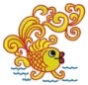     Муниципальное бюджетное дошкольное             образовательное учреждение       «Детский сад №26 «Золотая рыбка»Адрес: 623752 Свердловская область,  г. Реж, ул. Чапаева, д. 23
Тел.: 8 (34364)  3 88 80     Email: detsad_zolotayrubka@mail.ru